6th Annual Trojan Basketball CampJuly 16th – 19th (Monday – Thursday) 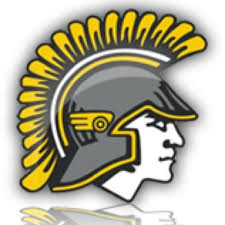 Welcome to the 6th annual Trojan Basketball Camp.  Once again our campers will focus on individual skills, team play, and the development of a winning mentality.  The future of Trojan basketball begins here – “Be Better Everyday”.Boys Entering 4th – 8th GradeJuly 16th – 19th (12:00 PM– 2:00 PM @ Atlantic High School)Camp Fee is $45Camp t-shirt is included (Orders due July 6th)--------------------------------------------------------------------------------------------Name:  ____________________________		Grade: _________T-Shirt Size: ________________________Email contact for camp reminder: _______________________________Turn registration into High School Office (Attn: Jeff Ebling)Walks-ups the first day of camp will be acceptedEmail jebling@atlanticiaschools.org for any questionsPlease make all checks payable to Trojan Basketball